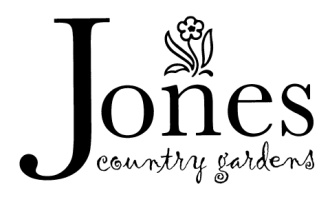 Application for EmploymentPRE-EMPLOYMENT QUESTIONARE -   EQUAL OPPORTUNITY EMPLOYERDate _____________________Last Name _______________________First Name ________________Middle Int.____Street Address _________________________________________________________City __________________________State ____ZIP____________Home Phone __________________________ Cell Phone ________________________Are you a U.S. citizen or otherwise authorized to work in the U.S. on an unrestricted basis? Yes   NoHave you ever been convicted of a felony? (This will not necessarily affect your application.)  Yes   No If yes, please describe conditions. __________________________________________________________________________________________________________________________________________Employment DesiredHow did you hear of this opening? _____________________________________________Are you presently employed?   Yes   No      May we contact your present employer?   Yes   NoAre you available for full-time work?   Yes   No   Are you available for part-time work?    Yes   NoWhat hours are you available? ________________________________________________Date you can start ________________________________________________________Desired position ________________________________Desired starting salary_________Please list applicable skills _________________________________________________________________________________________________________________________________________________________________________________________________________________________________________________________________Education		School Name and Location				Year	Major	   DegreeHigh School 	_____________________________________	____	____	_____________College _________________________________________	____	____	_____________College _________________________________________	____	____	_____________Other Training____________________________________	____ 	____	_____________In addition to your work history, are there other skills, qualifications, or experience that we should consider?__________________________________________________________________________________________________________________________________________Employment History (Start with most recent employer)Company Name __________________________________________________________Address ___________________________________Telephone_____________________Date Started ________ Starting Wage __________ Starting Position ___________________Date Ended ________ Ending Wage ___________ Ending Position ____________________Name of Supervisor _____________________________May we contact? Yes NoResponsibilities _______________________________________________________________________________________________________________________________Reason for Leaving ________________________________________________________Company Name __________________________________________________________Address ___________________________________Telephone_____________________Date Started ________ Starting Wage __________ Starting Position ___________________Date Ended ________ Ending Wage ___________ Ending Position ____________________Name of Supervisor _____________________________May we contact? Yes NoResponsibilities _______________________________________________________________________________________________________________________________Reason for Leaving ________________________________________________________Company Name __________________________________________________________Address ___________________________________Telephone_____________________Date Started ________ Starting Wage __________ Starting Position ___________________Date Ended ________ Ending Wage ___________ Ending Position ____________________Name of Supervisor _____________________________May we contact? Yes NoResponsibilities _______________________________________________________________________________________________________________________________Reason for Leaving ________________________________________________________ReferencesList three personal references, not related to you, who have known you for more than one year.Name ____________________________Phone ___________________Years Known ___Name ____________________________Phone ___________________Years Known ___Name ____________________________Phone ___________________Years Known ___Please Read Before Signing:I certify that all information provided by me on this application is true and complete to the best of my knowledge and that I have withheld nothing that, if disclosed, would alter the integrity of this application.I authorize my previous employers, schools, or persons listed as references to give any information regarding employment or educational record.  I agree that this company and my previous employers will not be held liable in any respect if a job offer is not extended, or is withdrawn, or employment is terminated because of false statements, omissions, or answers made by myself on this application.  In the event of any employment with this company,  I will comply with all rules and regulations as set by the company in any communication distributed to the employees.I understand that employment at this company is “at will,” which means that either I or this company can terminate the employment relationship at any time, with or without prior notice, and for any reason not prohibited by statue.  All employment is continued on that basis.  I hereby acknowledge that I have read and understand the above statements.Signature __________________________________Date_______________________